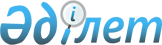 О введении в эксплуатацию подсистемы агропромышленного комплекса государств – членов Евразийского экономического союза в рамках интегрированной информационной системы Евразийского экономического союзаРаспоряжение Коллегии Евразийской экономической комиссии от 26 декабря 2017 года № 203
      В соответствии с пунктом 17 плана мероприятий по реализации Концепции согласованной (скоординированной) агропромышленной политики государств – членов Таможенного союза и Единого экономического пространства, утвержденного Решением Высшего Евразийского экономического совета от 21 ноября 2014 г. № 94, с учетом результатов опытной эксплуатации подсистемы агропромышленного комплекса государств – членов Евразийского экономического союза в рамках интегрированной информационной системы Евразийского экономического союза, проведенной 8 – 15 ноября 2017 г.:  
      1. Ввести в эксплуатацию подсистему агропромышленного комплекса государств – членов Евразийского экономического союза в рамках интегрированной информационной системы Евразийского экономического союза.   
      2. Настоящее распоряжение вступает в силу с даты его опубликования на официальном сайте Евразийского экономического союза.  
					© 2012. РГП на ПХВ «Институт законодательства и правовой информации Республики Казахстан» Министерства юстиции Республики Казахстан
				
      Врио Председателя Коллегии   
Евразийской экономической комиссии

К. Минасян   
